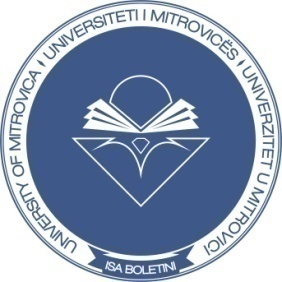 AFATI I MARSIT (2018)Drejtimet: Banka, Financa dhe Kontabilitet (BFK) & Menaxhment dhe Informatikë (MXHI)Vërejtje:Studentët obligohen që të vijnë me kohë në provim. *Fakulteti nuk mbanë përgjegjësinë e mospjesëmarrjes suaj në provim në rast të modifikimit të sallës në kohën apo pas kohës së provimit.Mitrovicë,								Msc. Besart L. HAJRIZI									_______________________(U.D. Dekani I FakultetitEkonomik)NrLëndaDataBFK / Koha / SallaMXHI / Koha / Salla1Tregjet dhe institucionet financiare30.03.201808:00 – 09:00 S022Bankat dhe afarizmi bankar30.03.2018  12:00 – 13:00 S263Analiza e pasqyrave financiare30.03.2018  12:00 – 13:00 S264Mjedisi në biznes30.03.201811:00 – 12:00 S015Menaxhmenti financiar30.03.201808:00 – 09:00 S0208:00 – 09:00 S026Vendosje në biznes30.03.201811:00 – 12:00 S0111:00 – 12:00 S017Menaxhimi I projekteve  31.03.201810:00 – 11:00 A28Menaxhimi I inovacioneve   31.03.201810:00 – 11:00  A29Menaxhimi I investimeve30.03.201811:00 – 12:00 S0110Menaxhimi I riskut dhe sigurimet30.03.201808:00 – 09:00 S0211Auditimi30.03.2018  12:00 – 13:00 S2612Financa publike  30.03.2018  12:00 – 13:00 S2613Taksat dhe korporatat30.03.2018  08:00 – 09:00 S0214Menaxhmenti bankar30.03.2018  12:00 – 13:00 S26  12:00 – 13:00 S2615Analiza e të dhënave për hulumtime në biznes    31.03.201809:00 lab.16Menaxhmenti I operacioneve   30.03.201811:00 – 12:00 S2817TIK dhe planifikimi I projekteve   31.03.201809:00 lab.18Menaxhimi I riskut30.03.201808:00 – 09:00 S0219Menaxhmenti Strategjik   30.03.201811:00 – 12:00 S28